Тема: «Насекомые».Подготовил: учитель-логопед Болдырева Анна Владимировна.     Добрый день, уважаемые родители и ребята! Заканчиваем беседу о насекомых. Совершенствуем навык звукового и слогового  анализа и синтеза…Организационный момент. Чтение стихотворения «На лужайке».Я шагаю по лужайке —Великан в трусах и майке,Сверху ясно мне виднаВся зеленая страна.Вот стоит высотный дом —Муравьи хлопочут в нем,Вот цветок ромашки —В нем живут букашки.Эта славная странаВся кругом заселена.Если я, великан, захочу,Как лихой ураган налечу!Все дома я могу разломать!Всех жильцов на лугу растоптать!Если я налечу...Только я не хочу!Я - добрый великан.(Е. Серова)2. Экологическая беседа.О ком я прочитала стихотворение?(Стихотворение о мальчике.)Почему мальчик называет себя великаном?(Он называет себя великаном, потому что он такой большой в сравнении с насекомыми.) А почему он добрый великан?(Он добрый, потому что не захотел растоптать насекомых).Он правильно наступил?(Правильно. Они живые, они маленькие, их нельзя обижать. Муравьи приносят пользу).3. Беседа по сказке.На доске картинки с насекомыми. Посмотрите и назовите, кто это? 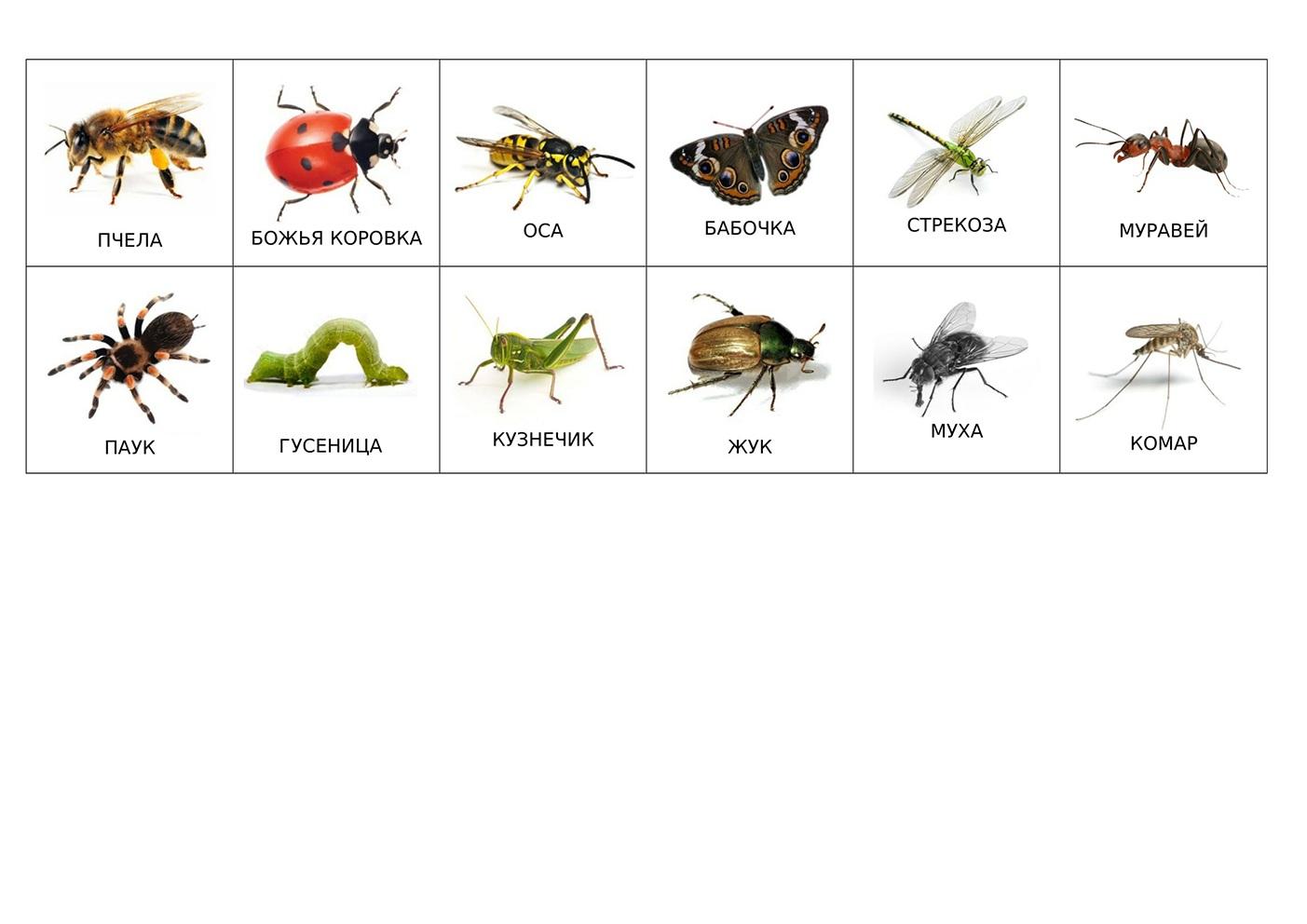 Как назвать одним словом? (Насекомые.) Кто из этих насекомых ползает, а кто летает, прыгает? (Дети называют насекомых и распределяют их в группы — ползущие, летающие, прыгающие.) Кто знает, какие насекомые приносят пользу людям? (Пчела — мед, муравей — санитар леса.) Кто из насекомых жалит, кусает? (…)Подумайте, сколько звуков в слове ЖУК?(В этом слове три звука).Перечислите звуки по порядку.([ж], [у], [к]).Сколько гласных в этом слове?(В этом слове один гласный звук [у].) Сколько согласных в этом слове?(В этом слове два согласных звука [ж], [к].) Какие это звуки?(Это твердые согласные звуки, [ж] — звонкий, [к] — глухой.)4. Пальчиковая гимнастика. Над полями жук кружит. 
И жужжит, жужжит, жужжит.   Дети согнули руки в локтях, машут только кистями рукПолетели  жуки в поле.                                                                                               И вдруг — жук упал, и встать не может, 
Ждет он, кто ему поможет? 5.  Дидактическая игра «Один — пять»Расскажите, какие из этих насекомых жужжат? пищат? стрекочут? (Жужжит жук, комар пищит, кузнечик стрекочет.) 6. Отгадывание загадок.Черен, да не ворон.            
       Рогат, да не бык.Шесть ног без копыт;Летит — воет, 
Сядет — землю роет. (Жук.)Не зверь, не птица, Нос как спица, 
Летит — пищит, Сядет — молчит. 
Кто его убьет, 
Свою кровь прольет. (Комар.)Кто над нами вверх ногами, 
Ходит — не страшится, 
Упасть не боится? (Муха.)Молодцы! Все загадки отгадали! А теперь немного поиграем.Логопед предлагает детям взять любую картинку, на которой изображено насекомое. Никому, не показывая и не называя насекомое, рассказать о нем. Начинает педагог: Это насекомое летает, у него крылья, как у самолета, большие глаза и длинное-длинное туловище. О ком я рассказала? (Дети отвечают.) 7. Упражнение «Подбери схему»	На доске звуковые схемы:   Посмотрите на эти звуковые схемы. Подумайте, к названиям каких насекомых они подходят. Объясните почему. (Первая схема подходит к слову жук, потому что в этом слове 3 звука: 1 звук - ….)(Вторая схема подходит к слову муха, потому что в этом слове 4 звука: 1 звук - …. )Молодцы!Хорошего дня! Здоровья Вам и вашим близким!С уважением, Анна Владимировна.Логопедодин комар
одна оса
один жук
одна пчела
одна стрекоза
один кузнечик
один муравей
одна муха
одна бабочкаДетипять комаров
пять ос
пять жуков
пять пчёл
пять стрекоз
пять кузнечиков
пять муравьёв
пять мух
пять бабочек сксскск